Source:	Samsung Electronics, Co., Ltd, Ericsson LM, FacebookTitle:	[Draft] New WID on 5G media delivery architecture extensions for real-time and AR/MR experienceDocument for:	Discussion and AgreementAgenda Item:	10.103GPP™ Work Item DescriptionInformation on Work Items can be found at http://www.3gpp.org/Work-Items 
See also the 3GPP Working Procedures, article 39 and the TSG Working Methods in 3GPP TR 21.900Title: [Draft] New WID on 5G media delivery architecture extensions for real-time and AR/MR experience Acronym: 5G_AREAUnique identifier: 1	Impacts 	2	Classification of the Work Item and linked work items2.1	Primary classificationThis work item is a … 2.2	Parent Work Item 2.3	Other related Work Items and dependencies3	Justification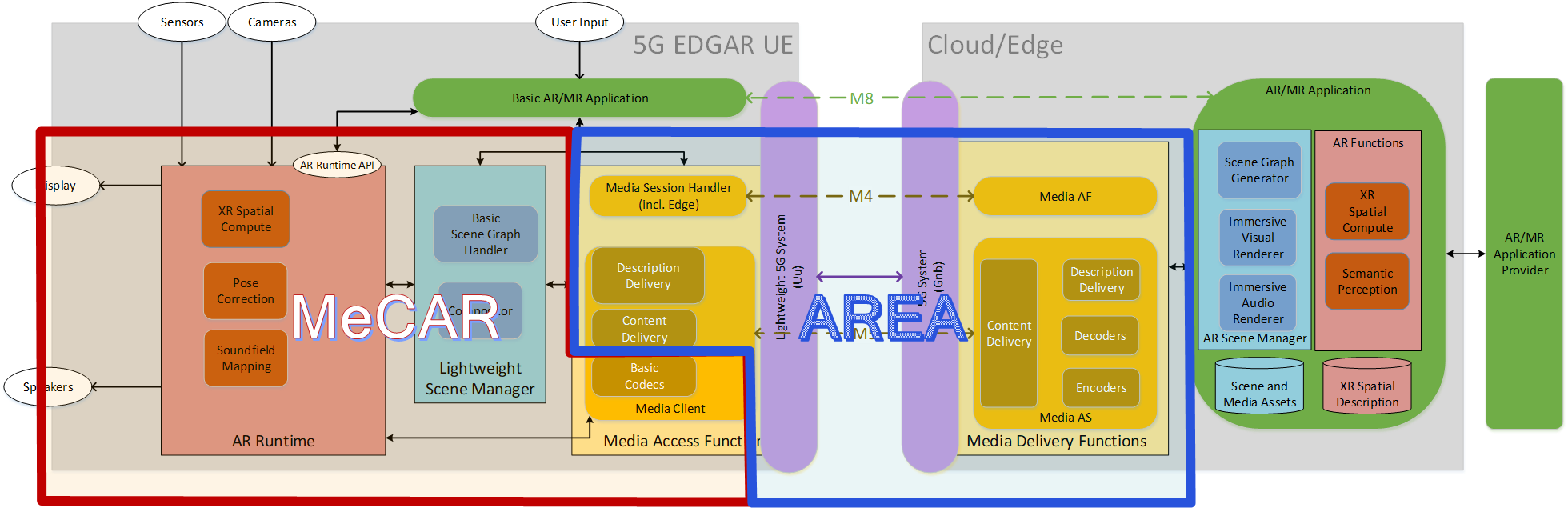 In addition, SA1 and SA2 have kicked off work on system architecture for next generation real time communication services.This WID is proposing the follow-up normative works from the recommendations in TR 26.998, TR 26.928 and will closely follow and align with ongoing, related Stage 2 work in SA2. 4	ObjectiveBased on the discussion in TR 26.998, it is proposed to specify the following stage-2 normative works:5	Expected Output and Time scale6	Work item Rapporteur(s)Hakju Ryan Lee, hakju00.lee@samsung.com7	Work item leadershipSA48	Aspects that involve other WGsSA2 on architectural impacts9	Supporting Individual MembersAffects:UICC appsMEANCNOthers (specify)YesXXNoXXDon't knowXXFeatureBuilding BlockWork TaskStudy ItemParent Work Items Parent Work Items Unique IDTitleOther related Work Items (if any)Other related Work Items (if any)Other related Work Items (if any)Unique IDTitleNature of relationship880011FS_5GSTAR (Study on 5G Glass-type AR/MR Devices)Study of the use cases and service scenario for glass-type AR/MR devices. 810006(FS_5GXR) Extended Reality (XR) in 5GStudy on various approaches to extend the reality, such as VR, AR, or MR920036eMMTEL (Evolution of IMS Multimedia Telephony Service)Service requirements for IMS-based AR telephony communication in TS 22.173 and TS 22.261850042FS_MMTELin5G (Study on evolution of IMS multimedia telephony service)Study on the use cases and requirements for AR call and real-time service920029Stage 1 of Evolution of IMS Multimedia Telephony ServiceService requirements for AR call and real-time service940066FS_NG_RTC (Study on system architecture for next generation real time communication services)Study on IMS architecture and procedure to support requirements from eMMTELNew specifications {One line per specification. Create/delete lines as needed}New specifications {One line per specification. Create/delete lines as needed}New specifications {One line per specification. Create/delete lines as needed}New specifications {One line per specification. Create/delete lines as needed}New specifications {One line per specification. Create/delete lines as needed}New specifications {One line per specification. Create/delete lines as needed}Type TS/TR numberTitleFor info 
at TSG# For approval at TSG#RemarksTS26.50x5G Real-time Media Communication Architecture SA#98 (Dec 22)SA#99(Mar 23)Impacted existing TS/TR {One line per specification. Create/delete lines as needed}Impacted existing TS/TR {One line per specification. Create/delete lines as needed}Impacted existing TS/TR {One line per specification. Create/delete lines as needed}Impacted existing TS/TR {One line per specification. Create/delete lines as needed}TS/TR No.Description of change Target completion plenary#Remarks26.501SA#99(Mar 23)Supporting IM nameSamsung Electronics Co., LtdEricsson LMFacebook